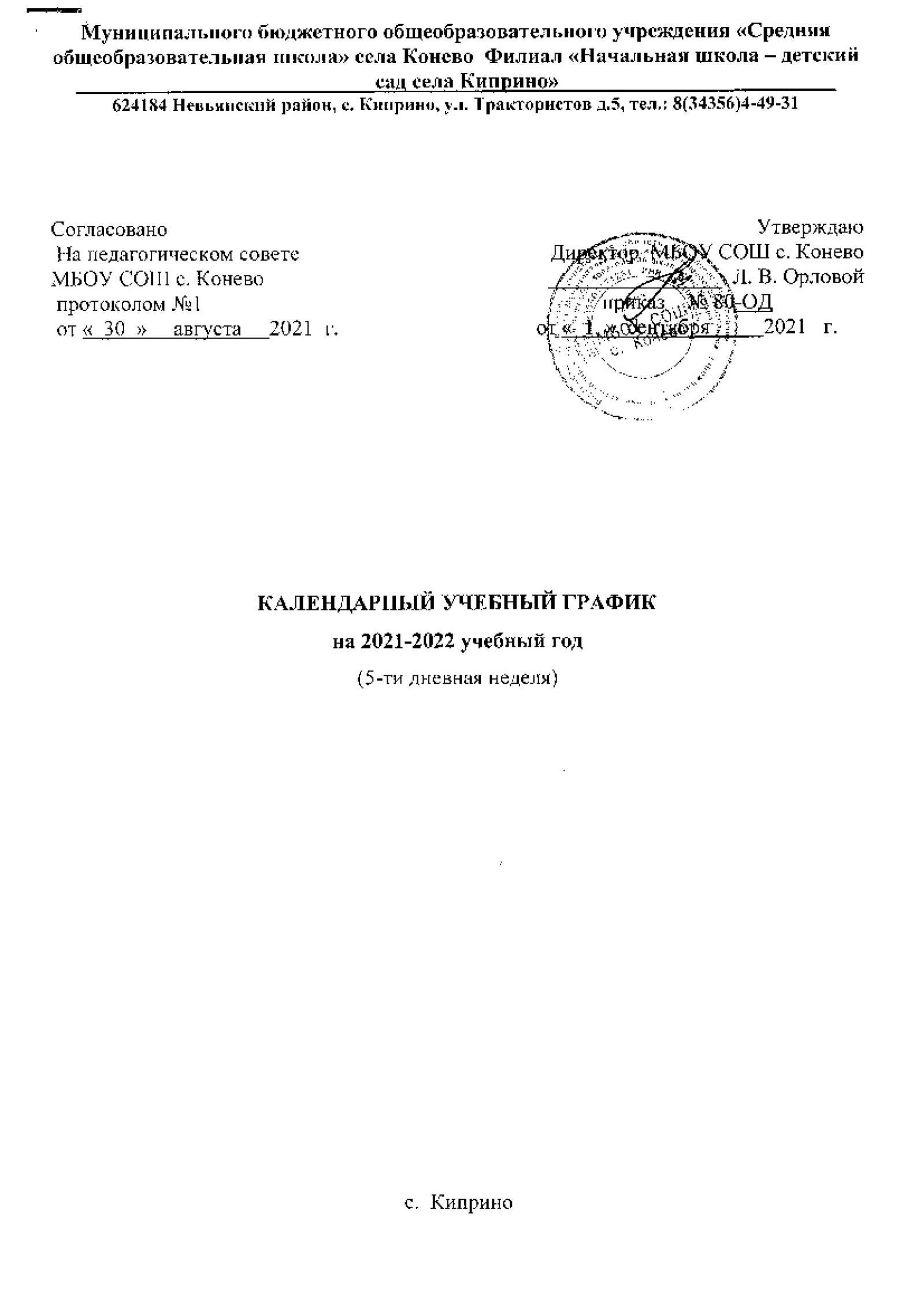 с.  КиприноПояснительная запискаКалендарный учебный график – является локальным нормативным документом, регламентирующим общие требования к организации образовательной деятельности  в 2021 – 2022  учебном году филиала МБОУ СОШ с. Конево «Начальная школа – детский сад села Киприно»  (далее – учреждения). 	Календарный учебный график разработан в соответствии со следующими нормативными документами:Закон Российской Федерации от 29.12.2012 г. N273-ФЗ «Об образовании в Российской Федерации»;Закон Свердловской области от 15.07.2013 г. N 78-ОЗ « Об  образовании в Свердловской области»Постановление Главного государственного санитарного врача Российской Федерации от 15.05.2013 г. № 26 «Об утверждении СанПиН 2.4.1.3049-13 "Санитарно эпидемиологические требования к устройству, содержанию и организации режима работы дошкольных образовательных организаций»»; Приказ Министерства образования и науки Российской федерации от 17.10.2013 г. № 1155 «Об утверждении федерального государственного образовательного стандарта дошкольного образования»;Приказ Министерства образования и науки Российской Федерации от 30.08.2013 г. № 1014 г. «Об утверждении Порядка организации и осуществления образовательной деятельности по основным общеобразовательным программам - образовательным программам дошкольного образования».  Уставом ДОУ.  Календарный  учебный график учитывает в полном объеме возрастные психофизические особенности воспитанников и отвечает требованиям охраны их жизни и здоровья. Содержание календарного  учебного графика включает в себя следующие сведения:- режим работы ДОУ;- продолжительность учебного года;- количество недель в учебном году;- сроки проведения каникул, их начало и окончание;- сроки проведения мониторинга;- мероприятия, проводимые в летний оздоровительный периодРежим работы ДОУ: 9  часов (с 7.30 – 16.30),  рабочая неделя состоит из 5 дней, суббота и воскресенье – выходные дни. Согласно статье 112 Трудового Кодекса Российской Федерации, а также Постановления о переносе выходных дней Правительства РФ от 10 июля 2019 № 875  в  календарном учебном графике учтены нерабочие (выходные и праздничные) дни.Продолжительность учебного года составляет 32 недели (1 и 2 полугодия) без учета каникулярного времени.В соответствии с ФГОС ДО  целевые ориентиры не подлежат непосредственной оценке, в том числе в виде педагогической диагностики (мониторинга), и не являются основанием для их формального сравнения с реальными достижениями детей. Однако педагоги в ходе своей работы  выстраивают индивидуальную траекторию развития каждого ребенка. Для оценки индивидуального развития   проводится педагогическая диагностика (оценка индивидуального развития дошкольников, связанная с оценкой эффективности педагогических действий и лежащая в основе его дальнейшего планирования) в начале и конце учебного года. Педагогический мониторинг проводится в ходе наблюдений за активностью детей в спонтанной и специально организованной деятельностиПраздники для воспитанников в течение учебного года планируются в соответствии с Годовым планом работы ДОУ на учебный год.Организация каникулярного отдыха в детском саду имеет свою специфику и определяется задачами воспитания в дошкольном учреждении. Для эффективного физиологического и психологического развития детей планирование каникулярного отдыха тщательно продумывается.Воспитательно-образовательная работа в летний оздоровительный период планируется в соответствии с Планом работы на летний период,   а также с учетом климатических условий. Календарный учебный график обсуждается и принимается педагогическим советом, утверждается приказом директора МБОУ СОШ  до начала учебного года. Все изменения, вносимые в годовой  учебный график, утверждаются приказом директора образовательного учреждения и доводятся до всех участников образовательного процесса.Филиал «Начальная школа – детский сад село Киприно» МБОУ СОШ села Конево  в установленном законодательством Российской Федерации порядке несет ответственность за реализацию в полном объеме образовательных программ в соответствии с календарным учебным графиком.Организация образовательного процесса4. Утренники, вечера развлеченийЕдиный график проведения мониторинговых исследований в ДОУРасписание непосредственно образовательной деятельности в разновозрастной группе филиала « Начальная школа – детский сад»             с. Киприно1. Режим работы учреждения1. Режим работы учреждения1. Режим работы учреждения1. Режим работы учреждения Продолжительность учебной недели Продолжительность учебной недели5 дней (с понедельника по пятницу)5 дней (с понедельника по пятницу) Время работы возрастных групп Время работы возрастных групп9 часов в день (с 7.30 до 16.30 часов)9 часов в день (с 7.30 до 16.30 часов) Нерабочие дни Нерабочие дниСуббота, воскресенье и праздничные дниСуббота, воскресенье и праздничные дни2. Продолжительность учебного года2. Продолжительность учебного года2. Продолжительность учебного года2. Продолжительность учебного года Учебный годс 01.09.2021 г. по 31.05.2022 г.с 01.09.2021 г. по 31.05.2022 г.32 недели I полугодиес 01.09.2021г. по 30.12.2021 г.с 01.09.2021г. по 30.12.2021 г.15 недель   II полугодиес 10.01.2022г. по 31.05.2022 г.с 10.01.2022г. по 31.05.2022 г.17 недель и 3 дня3. Мероприятия, проводимые в рамках образовательного процесса3. Мероприятия, проводимые в рамках образовательного процесса3. Мероприятия, проводимые в рамках образовательного процесса3. Мероприятия, проводимые в рамках образовательного процесса3.1. Оценка индивидуального развития дошкольников, связанная с оценкой эффективности педагогических действий и лежащая в основе его дальнейшего планирования3.1. Оценка индивидуального развития дошкольников, связанная с оценкой эффективности педагогических действий и лежащая в основе его дальнейшего планирования3.1. Оценка индивидуального развития дошкольников, связанная с оценкой эффективности педагогических действий и лежащая в основе его дальнейшего планирования3.1. Оценка индивидуального развития дошкольников, связанная с оценкой эффективности педагогических действий и лежащая в основе его дальнейшего планированияНаименованиеСрокиСрокиКоличество дней Педагогическая диагностикас 06.09.2021 по 17.09.2021с 06.09.2021 по 17.09.202110 рабочих дней Педагогическая диагностикас 11.05.2022 по 25.05.2022с 11.05.2022 по 25.05.202211 рабочих дней3. Каникулярное время, праздничные (нерабочие) дни3. Каникулярное время, праздничные (нерабочие) дни3. Каникулярное время, праздничные (нерабочие) дни3. Каникулярное время, праздничные (нерабочие) дни3.1. Каникулы3.1. Каникулы3.1. Каникулы3.1. КаникулыСроки/ датыСроки/ датыКоличество каникулярных недель/ праздничных днейЗимние каникулы31.12.2021г. – 9.01.2022 г.31.12.2021г. – 9.01.2022 г.10 календарных днейВремя летне-оздоровительного периода01.06.2022 г. – 31.08.2022 г.01.06.2022 г. – 31.08.2022 г.92 календарных дняДень знанийДень знанийсентябрьОсенний праздникОсенний праздникоктябрьТематический праздник  посвящённый Дню материТематический праздник  посвящённый Дню материноябрьНовогодние утренники:Новогодние утренники:декабрьСпортивный зимний праздникСпортивный зимний праздникянварьДень защитника Отечества                                     День защитника Отечества                                     февральУтренники, посвященные 8-му марту Утренники, посвященные 8-му марту мартТематический праздник «Весна пришла»Тематический праздник «Весна пришла»апрельВыпускной балВыпускной балмай5. Мероприятия, проводимые в летний оздоровительный период5. Мероприятия, проводимые в летний оздоровительный период5. Мероприятия, проводимые в летний оздоровительный периодНаименованиеСроки/ датыСроки/ датыТематический праздник «Здравствуй лето»01.06.2022г.01.06.2022г.Досуг «Я выполняю правила безопасности»14.06.2022г.14.06.2022г.Спортивный досуг «Здоровое поколение – здоровая Россия»21.06.2022г.21.06.2022г.Неделя театрализации «Что такое доброта»05.07.2022г. по 09.07.2022г05.07.2022г. по 09.07.2022гФизкультурно-оздоровительное мероприятие «Дорожный марафон»12.07.2022 по 16.07.202212.07.2022 по 16.07.2022Музыкальное развлечение «Путешествие в страну цветов»19.07.202219.07.2022Физкультурно-оздоровительное мероприятие «Береги свою планету, ведь другой на свете нету!»14.08.202214.08.2022Летний спортивный праздник31.08.202231.08.2022Конкурсы и  выставки детских творческих работИюнь-августИюнь-августЭкскурсии в природуИюнь-августИюнь-августЦелевые прогулкиИюнь-августИюнь-августМероприятия тематических днейИюнь-августИюнь-августМониторинг                       Мониторинг                       ЦелиСроки.ОтветственныйМониторинг образовательного процесса.Педагогическая диагностика Мониторинг образовательного процесса.Педагогическая диагностика Оценке подлежит динамика освоения детьми образовательной программы детского сада по всем образовательным областям. Сентябрь-майВоспитательМониторинг образовательных условий:1.Материально-технические условияОсновная цель мониторинга: оценка соответствия созданных в детском саду материально-технических условий заданным нормативам и правилам, выявление нужд для обеспечения образовательного процесса необходимым оборудованием и материалами.СентябрьЗам. зав. по ХЧМониторинг образовательных условий:2.Предметно-развивающая среда Цель мониторинга: оценка развивающего потенциала предметной среды в группах и других помещениях, а также прогулочного участка детского сада.ОктябрьЗав. ФилиаломМониторинг образовательных условий:3.Кадровые условия.Основная цель мониторинга: сбор информации о потенциале кадрового состава (педагогах и обслуживающем персонале).ОктябрьЗав. ФилиаломМониторинг образовательных условий:4.Финансовые условияОсновная цель мониторинга: учет поступающих из разных источников и расходуемых для организации образовательного процесса финансовых средств.ДекабрьЗав. ФилиаломМониторинг достижения планируемых результатовМониторинг достижения планируемых результатовОценке подлежит степень достижения детьми планируемых образовательных результатов освоения дошкольной образовательной программыМайВоспитатель, Зав. ФилиаломДни неделиС 1,6 до 3 летС 3 до 4 летС 4 до 5 летС 5 до 6 летС 6 до 7 лет10 мин15 мин20 мин25 мин30 минпонедельник9. 00- 9.10 математика15.40-15.50 конструирование9.00-9.15физ.культ15.40-15.55 конструирование9.00-9.20 физ.культ15.40-16.00конструирование9.00-9.25 физ.культ9.50-10.15 подготовка к обучению15.40-16.05 конструирование9.00-9.30 физ.культ9.50-10.20подготовка к обучению15.40-16.10конструированиеВторник9. 00- 9.10 развитие речи15.40-15.50 лепка(1-3нед)Аппликация(2-4нед)9.00-9.15развитие речи15.40-15.55 лепка(1-3нед)Аппликация(2-4нед)9.00-9.20развитие речи15.40-16.00 лепка(1-3нед)Аппликация(2-4нед)9.00-9.25развитие реч9.50-10.15 мир природы15.40-16.05 лепка(1-3нед)Аппликация(2-4нед)9.00-9.30развитие речи9.50-10.20мир природы15.40-16.10 лепка(1-3нед)Аппликация(2-4нед)Среда9.50-10.00 физ.культ15.40-15.50 музыка9.00-9.15 математ9.50-10.05 физ.культ15.40-15.55Музыка9.00-9.20Математ9.50-10.10физ.культ15.40-16.00 музыка9.00-9.25Математ9.50-10.15физ.культ(на улице)15.40-16.05 музыка9.00-9.30Математ9.50-10.20физ.культ(на улице)15.40-16.10Музыкачетверг9. 00- 9.10 мир природы(1-3нед) рисован(2-4нед)9.00-9.15мир природы(1-3нед) рисован(2-4нед)9.00-9.20мир природы(1-3нед) рисован(2-4нед)9.00-9.25мир природы(1-3нед) рисован(2-4нед)10.30-10.55 развит.речи15.40-16.05 подготовка к обучению9.00-9.30мир природы9.50-10.20 рисован10.30-11.00 развит.речи15.40-16.10 подготовка к обучениюпятница9. 50- 10.00 физ.культ15.40-15.50 музыка9.50-10.05 физ.культ15.40-15.55Музыка9.50-10.10 физ.культ15.40-15.55Музыка9.00-9.25 веселый светофор9.50-10.15физ.культ15.40-15.55Музыка9.00-9.30веселый светофор9.50-10.20 физ.культ15.40-15.55Музыка